 2021.3.9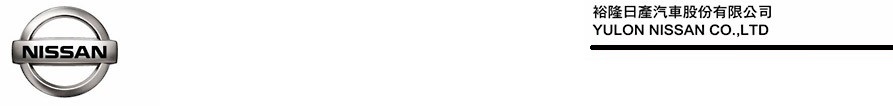 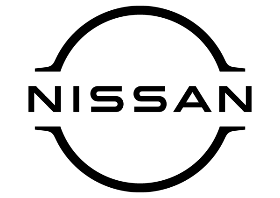 NISSAN NEW JUKE正21年式即將到港英倫潮旅熱銷不斷 產能供不應求
     NISSAN NEW JUKE新世代英倫潮旅以前衛時尚的造型、奢華質感的內裝，以及搭載多項NISSAN INTELLIGENT MOBILITY智行科技配備，在2020年11月上市即震撼跨界休旅市場，產品熱銷且蜜月期不間斷，首批配額已供不應求。裕隆日產汽車為滿足消費者對 NEW JUKE的期待，努力爭取全新正21年式引進臺灣，並即將於4月到港，然受全球新冠肺炎疫情影響，英國日產產能持續受限，今年上半年NEW JUKE正21年式配額僅能限量引進150台(註1)，敬邀全國廣大消費者親臨NISSAN展示中心，體驗英倫潮旅魅力，及早下訂以免向隅。魅力品味新標竿 駕駛樂趣潮跑旅   NEW JUKE正21年式依然承襲英國原生設計理念，搭配同級唯一19吋雙色切削式鋁圈，內裝媲美豪華進口跑車頂級質感，配備全新Monoform一體式跑格化座椅，更可加價升級Alcantara®麂皮內裝，體驗英倫經典工藝。NEW JUKE擁有同級唯一的BOSE® PERSONAL® PLUS環繞音響系統(註2)，創造顱內高潮的絕佳聽覺饗宴，並搭載雷諾與戴姆勒共同開發全新1.0升渦輪增壓引擎與DCT雙離合器，最大扭力達20.4kg-m與直逼2.0升引擎的動力表現，同時更能創造17.6KM/L的完美油耗(註3)，被喻為駕駛樂趣與油耗兼具的英倫潮旅。33項全方位安全守護 NISSAN INTELLIGENT MOBILITY全方位智行科技     NEW JUKE車體結構以UHSS超高剛性熱沖壓技術打造，車體鋼材係數最高達1,500Mpa，獲得2019年Euro-NCAP、ANCAP雙料五星殊榮(註4)。NEW JUKE標配NIM智行科技，擁有主動行車安全配備，包含IEB防追撞緊急煞車系統、P-IEB行人/自行車偵測防追撞緊急煞車系統、LDP車道偏離預防系統、AVM 360度環景影像監控、MOD移動物體偵測系統、BSW盲點警示系統、RCTA後方車側警示系統、DAA駕駛注意力警示系統等(註5)，全面守護車主的行車安全。NEW JUKE正21年式接單熱烈 配額有限欲購從速    自NEW JUKE正21年式車型開放預接單，市場反應熱烈，但英國生產地仍受新冠肺炎疫情影響，桑德蘭（Sunderland）工廠產能及船期仍未穩定，今年上半年配額僅能限量引進150台，為了滿足消費者對 NEW JUKE 的期待，裕隆日產將積極與英國工廠協調，爭取更多配額引進臺灣，敬邀全國廣大消費者親臨NISSAN展示中心，一同感受英倫工藝原生潮旅的魅力，及早下訂以免向隅。註1：英國受新冠肺炎疫情影響日益嚴重，工廠產能受限，造成目前供車供不應求，今年上半年正21年式配額僅能提供150台，裕隆日產積極與英國日產爭取NEW JUKE配額，以滿足台灣市場需求。註2：本新聞稿所示之同級係指進口排氣量1.0渦輪增壓跨界休旅。「Alcantara®麂皮內裝」為駕趣享樂版加價升級、「BOSE® PERSONAL® PLUS環繞音響系統」為駕趣享樂版標配之配備，詳細正21年式規配表請詳見NISSAN官方網站https://new.nissan.com.tw/nissan/cars/spec/JUKE。註3：各車型之實際規格、配備及車色以實車為準。20.4 kg-m最大扭力值為在超增壓模式所創造。油耗資訊係在實驗室及特定條件下測得，實際油耗與測試值會有所不同，詳細測試條件請參閱經濟部能源局網站http://www.moeaboe.gov.tw。註4：Euro NCAP、ANCAP分別指歐盟新車安全評鑑協會與澳洲新車安全評鑑協會，評鑑分數請分別參考網站https://www.euroncap.com/en、https://www.ancap.com.au/。註5：NISSAN ITELLIGENT MOBILITY智行科技安全系統僅用於輔助駕駛者，IEB防追撞緊急煞車系統、P-IEB行人/自行車偵測防追撞緊急煞車系統、LDP車道偏離預防系統為全車規標配；AVM 360度環景影像監控、MOD移動物體偵測系統、BSW盲點警示系統、RCTA後方車側警示系統、DAA駕駛注意力警示系統為「駕趣版」以上車規標配。註6：相關規格配備，煩請參閱2021年NEW JUKE規格仕樣表https://new.nissan.com.tw/nissan/cars/spec/JUKE，又實際車型配備及車色需以2021年3月以後海運到港實車為準。註7：詳情請洽全國NISSAN展示中心，車款資訊請參考NISSAN官網或洽詢服務專線0800-088-888。# # #聯絡方式：裕隆日產汽車股份有限公司公關室媒體專線：0800-371-171公司網站：www.nissan.com.tw